Başlık Buraya YazılacakAhmet OKUR1*, Mehmet YAZAR2	1Birinci Yazarın Adresi, Antalya, Turkey2 Adres Farklı ise İkinci Yazarın Adresi, Antalya, Turkey*Sorumlu Yazar Adı Buraya Yazılacak1Sorumlu Yazar’ın açık adresi buraya yazılacakE-mail :ahmetokur@deneme.com.trTel : 0 242 000 0000Özet: Metin Metin Metin Metin Metin Metin Metin Metin Metin Metin Metin Metin Metin Metin Metin Metin Metin Metin Metin Metin Metin Metin Metin Metin Metin Metin Metin Metin Metin Metin Metin Metin Metin Metin Metin Metin Metin Metin Metin Metin Metin Metin Metin Metin Metin Metin Metin Metin Metin Metin Metin Metin Metin Metin Metin Metin Metin Metin Metin Metin Metin Metin Metin Metin Metin Metin Metin Metin Metin Metin Metin Metin Metin Metin Metin Metin Metin Metin Metin Metin Metin Metin Metin Metin Metin Metin Metin Metin Metin MetinAnahtar Kelimeler: Tümce1, Tümce2, Tümce3, Tümce4, Tümce5, Tümce6Abstract: Sentences Sentences Sentences Sentences Sentences Sentences Sentences Sentences Sentences Sentences Sentences Sentences Sentences Sentences Sentences Sentences Sentences Sentences Sentences Sentences Sentences Sentences Sentences Sentences Sentences Sentences Sentences Sentences Sentences Sentences Sentences Sentences Sentences Sentences Sentences Sentences Sentences Sentences Sentences Sentences Sentences Sentences SentencesKey words: Word1, Word2, Word3, Word4, Word5, Word61. GİRİŞMetin Metin Metin Metin Metin Metin Metin Metin Metin Metin Metin Metin Metin Metin Metin Metin Metin Metin Metin Metin Metin Metin Metin Metin Metin Metin Metin Metin Metin Metin Metin Metin Metin Metin Metin Metin Metin Metin Metin Metin Metin Metin Metin Metin Metin Metin Metin Metin Metin Metin Metin Metin Metin Metin Metin Metin Metin Metin Metin Metin Metin Metin Metin Metin Metin Metin Metin Metin Metin Metin Metin Metin Metin Metin Metin Metin Metin Metin Metin Metin Metin Metin Metin Metin Metin Metin Metin Metin Metin Metin 2. MATERYAL METOT Metin Metin Metin Metin Metin Metin Metin Metin Metin Metin Metin Metin Metin Metin Metin Metin Metin Metin Metin Metin Metin Metin Metin Metin Metin Metin Metin Metin Metin Metin Metin Metin Metin Metin Metin Metin Metin Metin Metin Metin Metin Metin Metin Metin Metin Metin Metin Metin Metin Metin Metin Metin Metin Metin Metin Metin Metin Metin Metin Metin Metin Metin Metin Metin Metin Metin Metin Metin Metin Metin Metin Metin Metin Metin Metin Metin Metin Metin Metin Metin Metin Metin Metin Metin Metin Metin Metin Metin Metin Metin2.1. Alt Konu Yazılabilir  Metin Metin Metin Metin Metin Metin Metin Metin Metin Metin Metin Metin Metin Metin Metin Metin Metin Metin Metin Metin Metin Metin Metin Metin Metin Metin Metin Metin Metin Metin Metin Metin Metin Metin Metin Metin Metin Metin Metin Metin Metin Metin Metin Metin Metin Metin Metin Metin Metin Metin Metin Metin Metin Metin Metin Metin Metin Metin Metin Metin Metin Metin Metin Metin Metin Metin Metin Metin Metin Metin Metin Metin Metin Metin Metin Metin Metin Metin Metin Metin Metin Metin Metin Metin Metin Metin Metin Metin Metin Metin2.2. Alt Konu YazılabilirMetin Metin Metin Metin Metin Metin Metin Metin Metin Metin Metin Metin Metin Metin Metin Metin Metin Metin Metin Metin Metin Metin Metin Metin Metin Metin Metin Metin Metin Metin Metin Metin Metin Metin Metin Metin Metin Metin Metin Metin Metin Metin Metin Metin Metin Metin Metin Metin Metin Metin Metin Metin Metin Metin Metin Metin Metin Metin Metin Metin Metin Metin Metin Metin Metin Metin Metin Metin Metin Metin Metin Metin Metin Metin Metin Metin Metin Metin Metin Metin Metin Metin Metin Metin Metin Metin Metin Metin Metin Metin2.2.1. Varsa alt konu yazılabilir.Metin Metin Metin Metin Metin Metin Metin Metin Metin Metin Metin Metin Metin Metin Metin Metin Metin Metin Metin Metin Metin Metin Metin Metin Metin Metin Metin Metin Metin Metin Metin Metin Metin Metin Metin Metin Metin Metin Metin Metin Metin Metin Metin Metin Metin Metin Metin Metin Metin Metin Metin Metin Metin Metin Metin Metin Metin Metin Metin Metin Metin Metin Metin Metin Metin Metin Metin Metin Metin Metin Metin Metin Metin Metin Metin Metin Metin Metin Metin Metin Metin Metin Metin Metin Metin Metin Metin Metin Metin Metin3. BULGULARMetin Metin Metin Metin Metin Metin Metin Metin Metin Metin Metin Metin Metin Metin Metin Metin Metin Metin Metin Metin Metin Metin Metin Metin Metin Metin Metin Metin Metin Metin Metin Metin Metin Metin Metin Metin Metin Metin Metin Metin Metin Metin Metin Metin Metin Metin Metin Metin Metin Metin Metin Metin Metin Metin Metin Metin Metin Metin Metin Metin Metin Metin Metin Metin Metin Metin Metin Metin Metin Metin Metin Metin Metin Metin Metin Metin Metin Metin Metin Metin Metin Metin Metin Metin Metin Metin Metin Metin Metin Metin4. SONUÇ ve TARTIŞMAMetin Metin Metin Metin Metin Metin Metin Metin Metin Metin Metin Metin Metin Metin Metin Metin Metin Metin Metin Metin Metin Metin Metin Metin Metin Metin Metin Metin Metin Metin Metin Metin Metin Metin Metin Metin Metin Metin Metin Metin Metin Metin Metin Metin Metin Metin Metin Metin Metin Metin Metin Metin Metin Metin Metin Metin Metin Metin Metin Metin Metin Metin Metin Metin Metin Metin Metin Metin Metin Metin Metin Metin Metin Metin Metin Metin Metin Metin Metin Metin Metin Metin Metin Metin Metin Metin Metin Metin Metin MetinTeşekkürVarsa, katkılarından dolayı kişi, kuruluş ve kurumlara teşekkür edilebilir.KAYNAKLARLütfen kaynak yazım kurallarına bakınız. Şekiller Listesi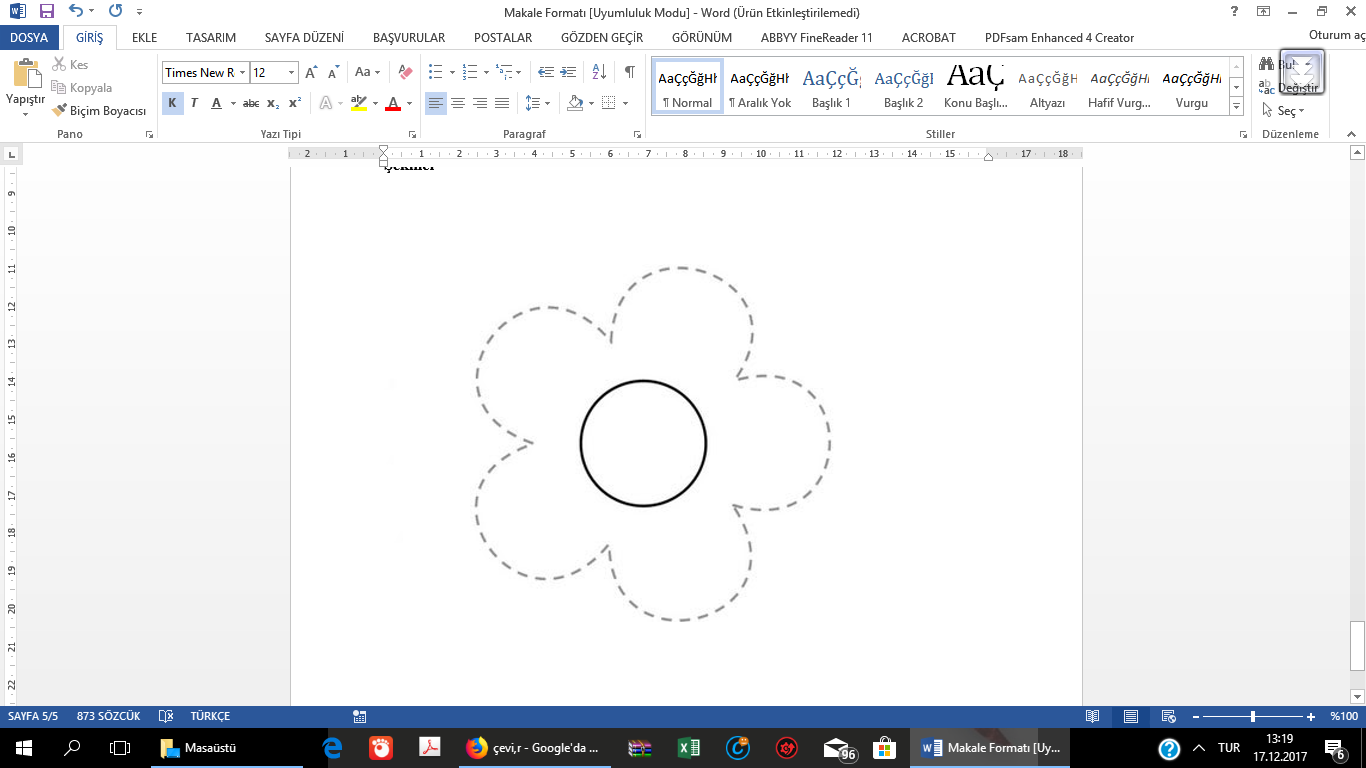 Şekil 1. Şekil adları şeklin altına yazılır Tablolar ListesiTablo 1. Tablo adı buraya yazılır